Tri County COG
570-784-8654Standard Operating Procedure for Handling Development in the Floodplain*A determination will be made as to the property's location in or out of the Special Flood Hazard Area prior to a permit being issued.LONG FORM = Charges applied as per the adopted Fee ScheduleSHORT FORM= Review charges do not applyReceive inquiry from a resident or business located in the Special Flood Hazard Area (SFHA).The Floodplain manager will then determine whether the project indicated and described will create a substantial improvement or new obstruction to flood flow. In example: Enlarging of the footprint on the parcel; altering of drainage; creation of impervious surface; addition of fill potentially increasing the flood levels; substantial improvement is being made (>50% of the building's assessed value); A new structure is being built.(LONG FORM) If any of these are found to be occurring, the inquiry will be handled with a Floodplain development, long form application. This will be used      if there any of the following: Enlarging of the footprint on the parcel; altering of drainage; creation of impervious surface; addition of fill potentially increasing the flood levels; substantial improvement is being made (>50% of the building's assessed value); A new structure is being built. If it requires a zoning or buildingCodes review, it requires the long form. (SEE SHORT FORM (ii) FOR ALL OTHER INQUIRIES)(SHORT FORM) will be used if there is not any of the following: Enlarging of the footprint on the parcel; altering of drainage; creation of impervious surface; addition of fill potentially increasing the flood levels; substantial improvement is being made {>50% of the building's assessed value); A new structure is being built. If unsure, use the Long form.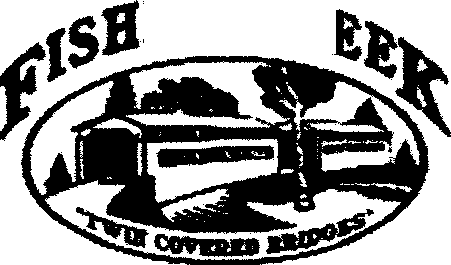 TWP.Floodplain Development Permit Application- Long Form*A determination will be made as to the property's location in or out of the Special FloodHazard Area prior to a permit being issued.Permit Requirements: As required by the Federal Emergency Management Agency (FEMA) Code of Federal Regulations, National Flood Insurance Program {NFIP), 44 CFR PART 60.3 {a) (1), no work of any kind may begin in the special flood hazard area (SFHA) as designated on the Township Flood Insurance Rate Map (FIRM) until a Floodplain Development Permit has been issued by the Floodplain Manager. The permit shall be for all "development" as written in the Township floodplain ordinance.§ 10.2 (9) Definitions "Development"[Ord. 2008-04, 12/04/2018] Any man-made change to improved or unimproved real estate including, but not limited to, the construction, reconstruction, renovation, repair, expansion, or alteration of buildings or other structures; the placement of manufactured homes; streets and other paving; utilities; filling, grading and excavation; mining, dredging, and drilling operations; storage of equipment or materials; and the subdivision of land.The Town's Floodplain Development Permit requirement for the Special Flood Hazard Area (SFHA) is to ensure the following:Current Base Flood Elevations {BFE) do not rise as a result of ongoing development.All structures in floodplains and floodways are constructed using the most recent guidelines to reduce property damage, environmental hazards and financial loss.Substantially damaged and or improved buildings are brought into compliance with the current standards.Submittal requirements:	Site plan showing the location of all existing and proposed structures, water bodies, adjacent roads, lot dimensions, Base Flood Elevation (BFE) and floodway boundary, if applicable, and proposed development {a Professional Engineer is recommended).   If proposed development is a new structure or substantial improvement of an existing structure, a certified and completed FEMA Elevation Certificate {EC) that includes the proposed elevation of the structure's lowest floor {including basement) shall be submitted. A licensed land surveyor, professional engineer, or certified architect who is authorized by law to certify elevation information is required. If the development is to take place in the Floodway, a "No Rise Certificate" completed by a certified Engineer will be required and a Variance from the Township Supervisors may be needed prior to the issuance of a Floodplain Development Permit.Floodplain Development Permit ApplicationProperty Information:Address/Location	_Owner Name	 		                                                                                                                                  Owner Address  		Owner Phone Number(s)	_	 	  Owner Email	 			Contractor Information:Contractor Name	_Company Name    	 Address    		Phone  	FAX	_Email  	Floodplain Map Information:Panel #	Floodway?	Base Flood Elevation  	Market Value of existing	_Description of Development:Cost of Improvements	_Certification and Acknowledgement:I certify that I am the owner or the authorized agent of the owner of the property upon which the work authorized by the permit sought will be performed. I further certify that the information given is true and correct to the best of my knowledge. All work will be performed in accordance with all applicable laws of the state of Pennsylvania and Fishing Creek Township.Printed Name of Owner or Representative 		Date:	_Signature of Owner or Owner RepresentativeReviewed By:	Date:  	